КРАСНОДАРСКИЙ КРАЙ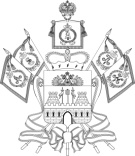 НОВОКУБАНСКИЙ РАЙОНАДМИНИСТРАЦИЯ ПРОЧНООКОПСКОГО СЕЛЬСКОГО ПОСЕЛЕНИЯНОВОКУБАНСКОГО РАЙОНАПОСТАНОВЛЕНИЕ03 февраля 2022 года                                 № 8                               ст. ПрочноокопскаяО признании утратившим силу постановление администрации Прочноокопского сельского поселения Новокубанского района от 08 ноября 2021 № 76 «Об утверждении порядка финансирования за счет средств бюджета Прочноокопского сельского поселения Новокубанского района спортивных и физкультурных мероприятий, мероприятий Всероссийского физкультурно-спортивного комплекса «Готов к труду и обороне» (ГТО) и нормативов расходования средств по материальному обеспечению спортивных и физкультурных мероприятий, а также участия в международных, российских, региональных и муниципальных спортивных и физкультурных мероприятиях»В соответствии с Федеральным законом от 6 октября 2003 года № 131-ФЗ «Об общих принципах организации местного самоуправления в Российской Федерации», Федерального закона от 31 июля 2020 года №248-ФЗ «О государственном контроле (надзоре) и муниципальном контроле в Российской Федерации», на основании протеста прокурора Новокубанского района от 30 января 2022 года № 7-02-2021/8848 постановляю:1. Признать утратившим силу постановление администрации Прочноокопского сельского поселения Новокубанского района от 08 ноября 2021 № 76 «Об утверждении порядка финансирования за счет средств бюджета Прочноокопского сельского поселения Новокубанского района спортивных и физкультурных мероприятий, мероприятий Всероссийского физкультурно-спортивного комплекса «Готов к труду и обороне» (ГТО) и нормативов расходования средств по материальному обеспечению спортивных и физкультурных мероприятий, а также участия в международных, российских, региональных и муниципальных спортивных и физкультурных мероприятиях».2. Контроль за выполнением настоящего постановления оставляю за собой.3. Постановление вступает в силу со дня его официального опубликования в информационном бюллетене «Вестник Прочноокопского сельского поселения Новокубанского района».ГлаваПрочноокопского сельского поселенияНовокубанского районаР.Ю.ЛысенкоИнформационный бюллетень «Вестник Прочноокопского сельского поселения Новокубанского района»№  2 от 03.02.2022 годаУчредитель: Совет Прочноокопского сельского поселения Новокубанского районаИнформационный бюллетень «Вестник Прочноокопского сельского поселения Новокубанского района»Адрес редакции-издателя:352235, Краснодарский край, Новокубанский район, ст. Прочноокопская, ул. Ленина 151.Главный редактор  Р.Ю.ЛысенкоНомер подписан к печати 03.02.2022г  в 10-00Тираж 20 экземпляровДата выхода бюллетеня 03.02.2022г  Распространяется бесплатно